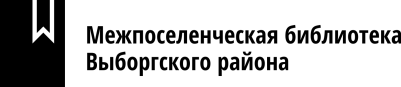 муниципальное бюджетное учреждение культуры«МЕЖПОСЕЛЕНЧЕСКАЯ БИБЛИОТЕКАМУНИЦИПАЛЬНОГО ОБРАЗОВАНИЯ “ВЫБОРГСКИЙ РАЙОН” ЛЕНИНГРАДСКОЙ ОБЛАСТИ»_________________________________________________________Методико-библиографический отделПрофессиональный стандарт «Специалист по библиотечно-информационной деятельности»Основная информацияВыборг
2024 годББК 78.3П44Профессиональный стандарт «Специалист по библиотечно-информационной деятельности». Основная информация / МБУК «Межпоселенческая библиотека Выборгского района»; сост. И.А.Шайкина. - Выборг, 2024. — 8 с.Составитель: И.А.Шайкина, методист методико-библиографического отдела МБУК «Межпоселенческая библиотека Выборгского района»© МБУК Межпоселенческая библиотека Выборгского района», 2024 С 1 марта 2023 года начал действовать новый профессиональный стандарт «Специалист по библиотечно-информационной деятельности». Документ утвержден Министерством труда и социальной защиты РФ и опубликован на официальном интернет-портале правовой информации http://publication.pravo.gov.ru/Document/View/0001202210140007 .Профстандарт не является обязательным к применению, но если он принят приказом организации, то будет необходимо его придерживаться.

В новом стандарте прописаны требования к образованию и обучению библиотекарей. У них должно быть среднее профессиональное или высшее образование. В случае если образование непрофильное, необходимо получить дополнительное профессиональное образование на курсах повышения квалификации или профессиональной переподготовки по профилю деятельности.Если вы закончили библиотечный техникум или колледж, то вы можете спокойно работать и проходить только программы повышения квалификации с периодичностью раз в три года.
Если вы имеете непрофильное среднее специальное образование (например, учитель начальных классов), то вам следует пройти программу профессиональной переподготовки библиотечных работников и получить квалификацию «библиотекарь».
То же самое касается библиотекарей с высшим непрофильным образованием,  даже педагогическим!Чтобы получить должность «ведущий библиотекарь», специалисту нужно будет проработать по профилю деятельности: при наличии среднего профессионального образования не менее трех лет, с высшим образованием не менее одного года.

Для главного библиотекаря стаж работы в должности ведущего библиотекаря должен быть не менее трех лет.

Также рекомендуется получать дополнительное профессиональное образование и проходить программы повышения квалификации по профилю деятельности не реже одного раза в три года.

Что необходимо уметь библиотечному специалисту (библиотекарь, ведущий библиотекарь, главный библиотекарь)

Многофункциональность современной библиотеки требует от ее сотрудников разнообразных компетенций. В особенности, уметь:использовать традиционные и автоматизированные технологии регистрации и перерегистрации пользователей библиотеки, информировать их о правилах пользования, ресурсах, сервисах и услугах библиотеки в стационарном и удаленном режимах;осуществлять поиск, отбор, оценку документов в библиотечном фонде, в электронных ресурсах, справочно-поисковом аппарате библиотеки и Интернете по запросам пользователей в стационарном и удаленном режимах;проводить аналитико-синтетическую обработку печатных, электронных и сетевых электронных документов;использовать автоматизированную библиотечно-информационную систему библиотеки, другие цифровые технологии и технические средства;переводить печатные документы в электронный формат и использовать технологии электронной доставки документов;использовать технологии организации книжных выставок и тематических экспозиций, в том числе виртуальных;оформлять многофункциональное библиотечное пространство, его зонирование и навигацию для комфорта посетителей;осуществлять библиотечно-информационное обслуживание пользователей в стационарном и удаленном режимах, учитывая их личностные характеристики и информационные потребности;соблюдать кодекс этики библиотекаря.Трудовые функции библиотекаря, ведущего библиотекаря и главного библиотекаря:Стационарное, внестационарное и  дистанционное обслуживание пользователей библиотеки:Регистрация/перерегистрация пользователя библиотеки, информирование о правилах пользования библиотекой, ее ресурсах, сервисах, услугах и порядке их использования/получения в стационарном и дистанционном (удаленном) режимах;Прием информационных запросов пользователя библиотеки в стационарном и дистанционном (удаленном) режимах;Консультирование пользователей библиотеки по правилам составления запросов и методике поиска информации о документах в справочно-поисковом аппарате и электронных ресурсах библиотеки, поисковых ресурсах информационно-телекоммуникационной сети «Интернет»;Поиск документов, библиографической и справочной информации по запросу пользователя в библиотечном фонде, в локальных и сетевых ресурсах в целях удовлетворения запросов пользователя библиотеки;Бронирование заказанных удаленным пользователем библиотеки документов из библиотечного фонда с целью удовлетворения информационных запросов;Подготовка электронных копий печатных документов и версий электронных документов по запросам удаленного пользователя библиотеки;Выдача/трансляция, регистрация выдачи документов, продление срока пользования документами, библиографической и справочной информацией в стационарном и дистанционном (удаленном) режимах в библиотеке;Прием и регистрация возврата документов в библиотеку в стационарном и дистанционном (удаленном) режимах;Расстановка возвращенных пользователем библиотеки документов в библиотечный фонд, мелкий ремонт изданий;Копирование и перевод документов в цифровой/бумажный формат по запросу пользователя библиотеки;Оформление заказа, выдачи, возврата документов по межбиблиотечному абонементу;Прием и выполнение запросов пользователя библиотеки в режиме электронной доставки документов;Организация выставок, раскрывающих библиотечный фонд и другие информационные ресурсы, в традиционном и цифровом формате;Организация обратной связи с пользователями библиотеки в стационарном и дистанционном (удаленном) режимах, изучение информационных потребностей и запросов пользователей библиотеки с целью повышения эффективности библиотечно-информационного обслуживания;Учет и анализ отказов от запросов пользователей библиотеки на документы, библиографическую и справочную информацию, локальные и сетевые ресурсы с целью их удовлетворения;Работа с пользователями библиотеки, не возвратившими документы в установленный срок;Предоставление платных библиотечных услуг пользователю в стационарном и дистанционном (удаленном) режимах;Организация системы учета библиотечно-информационного обслуживания, ведение планово-отчетной документации в стационарном и дистанционном (удаленном) режимах;Учет поступлений документов в фонд структурного подразделения, обслуживающего пользователей библиотеки, проведение проверки библиотечного фонда;Оформление комфортного библиотечного пространства и системы навигации в помещениях библиотеки и в фонде открытого доступа библиотеки с целью повышения эффективности библиотечно-информационного обслуживания пользователей библиотеки.Библиотечно-информационное  обслуживание детей:Оформление и зонирование комфортного, безопасного пространства библиотеки для обслуживания детей в соответствии с их возрастными и психолого-педагогическими особенностями;Формирование, обработка и организация фонда детской литературы библиотеки, включая электронные документы, с учетом возрастной маркировки и классификации;Организация в библиотеке книжных выставок и экспозиций по тематическим направлениям в традиционном и цифровом форматах с целью раскрытия библиотечного фонда детской литературы и его коллекций;Организация в библиотеке справочно-поискового аппарата для фонда детской литературы для пользователей библиотеки детского возраста, родителей и специалистов по детскому чтению;Создание библиотечных информационных продуктов различных типов и видов для пользователей библиотеки детского возраста, родителей и специалистов по детскому чтению;Осуществление подбора документов и предоставление адаптированного доступа (навигации) к библиотечным информационным и справочным ресурсам с учетом возрастных характеристик и индивидуальных особенностей пользователей библиотеки детского возраста;Осуществление индивидуальной, групповой и массовой работы с пользователями библиотеки детского возраста по привитию навыков чтения, развитию читательской культуры, медийно-информационной и цифровой грамотности;Разработка индивидуальных траекторий читательского развития для отдельных категорий пользователей библиотеки детского возраста: дошкольников, младших школьников, подростков и юношества по индивидуальным запросам;Организация и проведение библиотечных культурно-досуговых мероприятий с учетом возрастных особенностей пользователей библиотеки детского возраста;Наполнение позитивным контентом сайта (раздела сайта) библиотеки, аккаунтов в социальных сетях с целью продвижения библиотечных ресурсов и услуг, популяризирующих детское чтение;Консультирование родителей (законных представителей) пользователей библиотеки детского возраста по организации детского, подросткового и юношеского чтения и обучению методикам совместного чтения;Организация учета, мониторинга и анализа библиотечно-информационной работы с пользователями библиотеки детского возраста с целью оценки ее эффективности.Библиотечно-информационное обслуживание лиц с ограниченными возможностями здоровья:Создание доступной среды и предоставление равных возможностей библиотечно-информационного обслуживания лиц с ограниченными возможностями здоровья на основе организации комфортного библиотечного пространства и системы навигацииФормирование и организация в библиотеке специализированного фонда документов для лиц с ограниченными возможностями здоровья – печатных (рельефно-графических, с рельефно-точечным шрифтом Брайля) и электронных, в том числе аудиовизуальных документов;Воспроизведение в библиотеке документов в доступных форматах по запросу пользователей библиотеки с использованием специальных методик и технологий;Ведение в библиотеке справочно-поискового аппарата, в том числе электронных каталогов библиотек, на специализированный фонд документов для лиц с ограниченными возможностями здоровья;Создание в библиотеке условий и организация интегрированного/инклюзивного библиотечно-информационного обслуживания лиц с ограниченными возможностями здоровья;Организация дифференцированного библиотечно-информационного обслуживания различных категорий инвалидов – пользователей библиотек: слепых и слабовидящих, с проблемами опорно-двигательного аппарата, неслышащих и слабослышащих, с особенностями ментального развития;Создание альтернативных форм полноценного библиотечно-информационного обслуживания лиц с ограниченными возможностями здоровья: специализированные пункты выдачи, надомный абонемент, почтовая рассылка документов;Обеспечение дистанционного доступа к электронным ресурсам и услугам библиотеки, коллекциям «говорящих» книг и аудиокниг, электронным базам документов, изданных рельефно-точечным шрифтом, фильмам с тифлокомментариями и дистанционным сурдопереводом;Организация адаптированной системы информационной поддержки инвалидов – пользователей библиотек по социально значимым вопросам совместно с органами социальной защиты, реабилитационными, образовательными центрами и общественными организациями;Оказание регулярной консультативной помощи в библиотечно-информационном обслуживании лицам с ограниченными возможностями здоровья с учетом их физических особенностей;Организация планирования, учета, мониторинга и анализа библиотечно-информационного обслуживания лиц с ограниченными возможностями здоровья с целью оценки его результативности.Организация и проведение библиотечных культурно- просветительских, образовательных и  событийных мероприятий:Проведение опросов пользователей библиотеки и населения в целях выявления потребностей в библиотечных культурно-просветительских, образовательных и событийных мероприятиях;Изучение информационных ресурсов с целью подготовки библиотечных мероприятий;Составление плана организации и проведения библиотечного мероприятия;Разработка сценария библиотечного мероприятия, распределение функциональных обязанностей между его организаторами, привлечение граждан, в том числе волонтеров, к участию в проведении мероприятия;Информирование населения о проведении библиотечного мероприятия;Проведение библиотечного мероприятия с целью удовлетворения информационных, образовательных, культурных, познавательных потребностей и интересов населения;Изучение мнения участников библиотечных мероприятий с целью повышения их уровня удовлетворенности;Ведение учета статистических показателей проведенного библиотечного культурно-просветительского, образовательного и событийного мероприятия, подготовка планово-отчетной документации в стационарном и дистанционном (удаленном) режимах.Ведение библиотечных сайтов/порталов, сетевых социальных сервисов:Трудовые функции Заведующего сектором библиотеки, Заведующего отделом (центром) библиотеки, Руководителя отделения (департамента, комплекса, управления, центра) библиотеки:Планирование работы структурного подразделения библиотеки:Текущий анализ библиотечной деятельности структурного подразделения библиотеки;Постановка плановых (текущих и стратегических) целей и задач структурного подразделения библиотеки и отдельных специалистов подразделения;Определение ресурсов, необходимых для реализации задач структурного подразделения библиотеки и отдельных специалистов, ответственных исполнителей; Определение объема работы специалистов структурного подразделения библиотеки и распределение заданий между ними; Разработка текущих и перспективных планов работы структурного подразделения библиотеки, ведение плановой документации.Руководство работой структурного подразделения библиотеки:Координация деятельности работников структурного подразделения библиотеки по выполнению поставленных задач; Разработка проектов и программ работы структурного подразделения библиотек;Разработка организационно-технологической документации по управлению производственными процессами структурного подразделения библиотеки;Применение норм труда для работ, выполняемых в библиотеках, с целью улучшения организации труда работников структурного подразделения библиотеки;Мотивация работников структурного подразделения библиотеки к выполнению поставленных задач;Организация технологических процессов работы структурного подразделения библиотеки; Разработка предложений по организации рабочих мест работников структурного подразделения библиотеки, в том числе по обеспечению необходимым оборудованием, с целью повышения эффективности труда;Внедрение передовых форм и методов организации управления структурным подразделением библиотеки;Организация мероприятий по адаптации новых работников структурного подразделения библиотеки;Создание организационных условий для внедрения инноваций в работу работников структурного подразделения библиотеки;Выявление причин неудовлетворительного выполнения производственных заданий, принятие мер по устранению недостатков в работе структурного подразделения библиотеки;Организация и проведение обучающих мероприятий по повышению квалификации работников структурного подразделения библиотеки.Учет и контроль работы структурного подразделения библиотеки, ведение отчетности:Контроль выполнения плановых показателей деятельности специалистов структурного подразделения библиотеки; Анализ состояния и основных направлений деятельности структурного подразделения библиотеки (группы специалистов, отдельных специалистов); Выявление, измерение и оценка показателей качества и эффективности деятельности структурного подразделения библиотеки (группы специалистов, отдельных специалистов);Подготовка отчетной информации (документации) о деятельности структурного подразделения библиотеки;Предоставление руководству рекомендаций и предложений по оптимизации/повышению эффективности работы структурного подразделения библиотеки (отдельных специалистов);Мониторинг информационных потребностей пользователей библиотечных сайтов/порталов и сетевых социальных сервисов; Разработка предложений по определению вида, целевого назначения,структуры реализуемых сервисов библиотечного сайта/портала; Подготовка и актуализация контента, в том числе медиаконтента, на сайте/портале библиотеки с целью продвижения библиотечных ресурсов, услуг в интернет пространстве;Поддержание обратной связи/интерактивного диалога с пользователями библиотечного сайта, оценка эффективности сайта; Выбор площадки, определение вида, целевого назначения, тематики, стратегии наполнения сетевого социального сервиса библиотеки; Наполнение/актуализация контента аккаунта библиотеки в социальных сетях;Взаимодействие с пользователями библиотечных социальных сетей (массовое, групповое, индивидуальное), консультирование пользователей;Анализ результативности библиотечного сайта/портала, библиотечного  аккаунта в социальных сетях с целью определения их соответствия потребностям пользователей библиотеки.